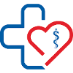 Kędzierzyn-Koźle, dnia  24 lutego 2022r. AZ. 2022.104OGŁOSZENIE O ZAMÓWIENIU W TRYBIE DO 130 000,00 zł netto Przedmiot zamówienia:  „Dostawa artykułów gospodarczych i czystościowych dla SP ZOZ w Kędzierzynie-Koźlu”. Szczegółowy opis przedmiotu zamówienia:Wykaz artykułów gospodarczych i czystościowych w załączniku nr 2.Zamawiający wymaga sukcesywnych dostaw zgodnie z zamówieniem.Wykonawca dostarczy przedmiot umowy na własny koszt i odpowiedzialność w wyznaczonym przez Zamawiającego miejscu tj. do Magazynu Centralnego, ul. Roosevelta 2, 47-200 Kędzierzyn Koźle.Termin realizacji zamówienia (dostawy): 3 dni robocze.Okres trwania umowy: 12 miesięcy.Poprzez dostawę Zamawiający rozumie dostarczenie i wniesienie. Zamawiający:Samodzielny Publiczny Zespół Opieki Zdrowotnej w Kędzierzynie – Koźlu ul. 24 Kwietnia 5, 47-200 Kędzierzyn - KoźleStrona internetowa: www.e-szpital.euE-mail: zamowienia@e-szpital.eu Platforma zakupowa: https://platformazakupowa.pl/pn/spzoz_kedzierzynkozle Osobą ze strony zamawiającego upoważnioną do kontaktowania się z wykonawcami, są:
Magdalena Pieronkiewicz, tel. 77/40 62 530 oraz Łukasz Litwinowicz tel. 77/40 62 506 w godzinach pracy Zamawiającego tj. 7:00 - 14:35Zamawiający nie dopuszcza możliwości składania ofert wariantowych lub częściowych.Wszelkie oświadczenia, wnioski, zawiadomienia oraz informacje Zamawiający i Wykonawcy przekazują drogą elektroniczną e-mail. Wykonawca może zwrócić się do Zamawiającego z zapytaniem dotyczącym treści ogłoszenia o zamówieniu kierując je w formie pisemnej na adres poczty elektronicznej: zamowienia@e-szpital.euInformacje dotyczące przedmiotowego zamówienia będą zamieszczane na platformie zakupowej prowadzonego postępowania. Wykonawcy pozostają związani ofertą przez okres 30 dni od dnia upływu terminu składania ofert. W toku badania i oceny ofert Zamawiający może żądać od Wykonawców wyjaśnień dotyczących treści złożonych ofert. Zamawiający dopuszcza możliwość prowadzenia między Zamawiającym, a Wykonawcą negocjacji dotyczących złożonej oferty oraz dokonywanie jej zmiany.Przygotowanie oferty:Wykonawca może złożyć jedną ofertę. Zamawiający wymaga złożenia oferty w formie elektronicznej. Oferta wymaga podpisu osób uprawnionych do reprezentowania firmy w obrocie gospodarczym, zgodnie z aktem rejestrowym oraz powszechnie obowiązującymi przepisami prawa.Oferta podpisana przez upoważnionego przedstawiciela wykonawcy wymaga załączenia właściwego pełnomocnictwa. Ofertę można składać za pomocą: platformy zakupowej: https://platformazakupowa.pl/pn/spzoz_kedzierzynkozle/proceedings e-mailem: zamowienia@e-szpital.euTermin składania ofert upływa w dniu  03-03-2022 r. o godzina 9:00.Otwarcie ofert nastąpi w dniu  03-03-2022 r. o godzina  09:15 w siedzibie Zamawiającego.Kryterium oceny ofert: cena 100%:                                                               Najniższa oferowana cena brutto                 ------------------------------------------------   x 100 = liczba punktów                                                                     Cena brutto badanej ofertyOferta, która otrzyma maksymalną liczbę przyznanych punktów w oparciu o ustalone kryterium zostanie uznana za najkorzystniejszą, pozostałe oferty zostaną sklasyfikowane zgodnie z ilością uzyskanych punktów. Realizacja zamówienia zostanie powierzona Wykonawcy, którego oferta uzyska najwyższą ilość punktów.W sytuacji, gdy nie można będzie dokonać wyboru oferty najkorzystniejszej ze względu na to, że zostaną złożone oferty o takiej samej cenie, Zamawiający wezwie tych Wykonawców do złożenia w terminie określonym przez Zamawiającego ofert dodatkowych – Wykonawcy, składając oferty dodatkowe, nie mogą zaoferować cen wyższych niż zaoferowane w złożonych ofertach.Zamawiający zastrzega możliwość unieważnienia przedmiotowego postępowania bez podania przyczyny na każdym jego etapie. Wymagane dokumenty, jakie należy dołączyć składając ofertę: Wypełniony formularz ofertowy (wzór stanowi załącznik nr 1);Wypełniony wykaz artykułów gospodarczych i czystościowych (załącznik nr 2).…………………………………………………Załączniki:Formularz ofertowy (załącznik nr 1);Wykaz artykułów gospodarczych i czystościowych (załącznik nr 2);Istotne postanowienia umowy (załącznik nr 3).